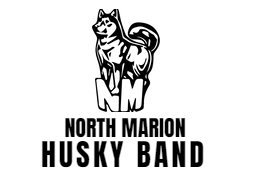 To Whom It May Concern, We are writing to you on behalf of the North Marion High School Marching Band located in Farmington, WV.  For over 40 years we have been fortunate to have the support of local businesses and community members, which has enabled us to continue the band program.  As you may well know North Marion is a smaller school with limited funds and great needs.  Recently, the truck that we use to transport our instruments and other band equipment has begun to deteriorate to the point of needing constant repairs.  We are writing today to ask for your support in purchasing a truck and trailer so that we may continue to travel to tournaments, football games, parades, camps, and other events. Attending events such as these is important and allows us the opportunity to provide the band members with experiences and memories that will last a lifetime.  Attending these activities are key to teaching the members of the band hard work, leadership, respect, teamwork, responsibility, and diligence. We are excited to know that you are willing to show your support and let the students know that their talent and hard work is valued.  For donations of:Tier I - $50-150: We will proudly display your business Name and logo in our Fall and Spring Concert programs. Tier II - $151-300: A small sticker will be placed on the Husky band truck with your business name and logo. Tier III - $301+: Your business name and logo will be placed in the concert programs and a small sticker will be placed on the Husky band truck. Continuous Supporter: We would also welcome your business to be a continuous supporter. We can discuss a monthly donation with recognition at the home concession stand along with Tier III benefits.We appreciate any donations that you are willing to contribute to help us meet this goal.  Your support truly makes a difference!  Donations may be made via:our webpage at www.nmhuskyband.comorby mail: North Marion High School Band Boosters1 North Marion DriveFarmington, WV 26571Forever Grateful, North Marion Band Boosters:Chad Weaver, PresidentPatricia DeNoon, Vice PresidentResa Morgan, TreasurerChris Tennant, Co-TreasurerStephanie Cummons, Secretary